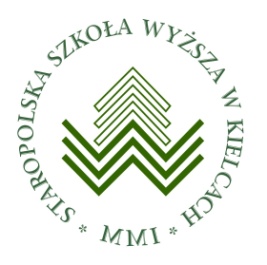 									 Kielce,  dnia ……………r.                                                                                                  .................................................                                                                                                   .................................................SKIEROWANIE  NA PRAKTYKĘ(3. rok studiów)       Staropolska Szkoła Wyższa w Kielcach zwraca się z uprzejmą prośbą o przyjęcie studentki/a, Pani / Pana                      ...............................................................................................III rok I stopnia (licencjat) studia niestacjonarne, kierunek: Pedagogika, specjalność: Resocjalizacja  w wymiarze 5 tygodni (120 godzin). 	Celem praktyki jest poznanie całokształtu działalności placówki oświatowej, przedszkola, ośrodka zapoznanie studentów z aktualnie realizowanymi programami nauczania, z różnymi rozwiązaniami metodycznymi oraz ze sposobami planowania                          i dokumentowania pracy. Praktyka pedagogiczna ma charakter czynny..              Z poważaniem